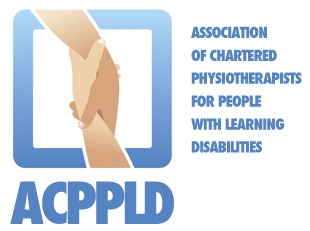 ACPPLD Annual Learning Event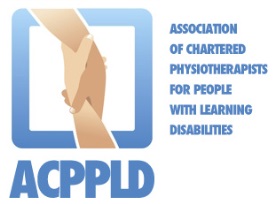 Future venues & Organising responsibilityThe ACPPLD is a UK wide professional network therefore it is important that the location of the Annual Learning Event varies from year to year, to allow good access to all our members. Travel and time away from work can be problematic so we aim to use venues across the country, which are as accessible as possible from transport hubs. With this in mind the National Executive committee has commenced a rota which ensures that organising responsibility for ALE is spread around the regions.  This will be updated each year in a rolling order:2018 - South/South East  2019 - Scotland2020 – Postponed due to COVID-19 global pandemic2021 - SW2 region (South West and South Wales)2022 - Northern region2023 - Eastern region2024 - Trent 2025 – Midlands2026 – South/South East2027 - Scotland